comments on guidance and information materialsDocument prepared by the Office of the UnionDisclaimer:  this document does not represent UPOV policies or guidance	The purpose of this document is to report the comments on guidance and information materials made by the Technical Working Party for Vegetables (TWV) and Technical Working Party for Agricultural Crops, at their sessions in 2023.	The structure of this document is as follows:Development of guidance and information materials	2Document TGP/7 “Development of Test Guidelines”	2Example varieties for asterisked quantitative characteristics when illustrations are provided	2Disease resistance characteristics: Addition of state of expression and placement of non-asterisked disease resistance characteristics in Section 5 of the Technical Questionnaire	2Document TGP/12 ‘Guidance on certain physiological characteristics’	2Example disease resistance characteristic: Word “highly” in only one state of expression	2Document UPOV/EXN/DEN/1 “Explanatory Notes on Variety Denominations under the UPOV Convention”	3Amending variety denomination classes for Brassica	3New variety denomination classes for Allium	3Beta vulgaris	3Zea mays	4	The following abbreviations are used in this document:TC:  	Technical CommitteeTC-EDC:  	Enlarged Editorial CommitteeTWA:  	Technical Working Party for Agricultural CropsTWC:  	Technical Working Party on Automation and Computer ProgramsTWF:  	Technical Working Party for Fruit Crops TWM:		Technical Working Party on Testing Methods and TechniquesTWO:  	Technical Working Party for Ornamental Plants and Forest Trees TWV:  	Technical Working Party for VegetablesTWPs:	Technical Working PartiesDevelopment of guidance and information materials	The TWV and TWA considered document TWP/7/2.Document TGP/7 “Development of Test Guidelines”Example varieties for asterisked quantitative characteristics when illustrations are provided	The TWV and TWA considered the situations described by the TWO as the basis to develop guidance on possible exceptions to the requirement to provide example varieties for asterisked quantitative characteristics when illustrations were provided (see documents TWV/57/26 “Report”, paragraphs 11 to 13; and TWA/52/11 “Report”, paragraphs 15 to 17).	The TWV recalled that, at its fifty-sixth session, it had agreed as follows (see document TWV/56/22 “Report”, paragraph 9): “The TWV agreed that example varieties should continue to be provided for asterisked quantitative characteristics for vegetable crops. The TWV agreed that example varieties could be easily provided for vegetable crops and were useful for harmonizing DUS examination and producing variety descriptions. The TWV recalled that guidance in document TGP/7 required example varieties for three or two states of expression, according to the scale of notes used.”	The TWV agreed that example varieties were important for training for DUS experts and plant breeders using Test Guidelines.  The TWV agreed that illustrations should be used to complement example varieties in explanations and whenever plant material of a particular variety was not available.  	The TWA agreed that Test Guidelines should provide as much information as possible to clarify the states of expression of a characteristic, such as using illustrations to complement the use of example varieties.  	The TWA agreed to invite the experts from Germany in collaboration with Canada, Netherlands and United Kingdom to draft a proposal to amend the guidance in document TGP/7, GN 28 “Example Varieties”, concerning the situations where illustrations could replace example varieties and their complementary role to clarify the states of expression of a characteristic.Disease resistance characteristics: Addition of state of expression and placement of non-asterisked disease resistance characteristics in Section 5 of the Technical Questionnaire	The TWV and TWA agreed to amend document TGP/7 GN 13 “Characteristics with specific functions” to clarify that disease resistance characteristics not indicated with an asterisk in the table of characteristics may be presented in Section 5 of Technical Questionnaires (TQ) with the addition of a state of expression “not tested”, as set out in document TWP/7/2, paragraph 21, when the characteristic was not used as a grouping characteristic (see documents TWV/57/26 “Report”, paragraph 14; and TWA/52/11 “Report”, paragraph 19).Document TGP/12 ‘Guidance on certain physiological characteristics’Example disease resistance characteristic: Word “highly” in only one state of expression	The TWV considered whether to revise the states of expression in the example characteristic in document TGP/12/2, Section 2.3.2, to address the use of the word “highly” in only one state of expression (see document TWV/57/26 “Report”, paragraphs 15 and 16).	The TWV noted that the characteristic from the Test Guidelines for Melon used as example in document TGP/12/2, Section 2.3.2, was under revision.  The TWV agreed that the example characteristic in document TGP/12 should be amended as in the proposed revision of TG melon, to read as follows:Document UPOV/EXN/DEN/1 “Explanatory Notes on Variety Denominations under the UPOV Convention”	The TWV considered document TWP/7/4.Amending variety denomination classes for Brassica	The TWV agreed to propose the amendments to the variety denomination classes for Brassica, as set out in document TWP/7/4, paragraph 13 (see document TWV/57/26 “Report”, paragraph 37).	The TWA considered the proposed amendments to the variety denomination classes for Brassica, as set out in document TWP/7/4, paragraph 13 (see document TWA/52/11 “Report”, paragraphs 28 and 29).	The TWA agreed that it would not be possible to achieve consensus on the proposal to create a separate denomination class for Oilseed Rape varieties (UPOV code BRASS_NAP_NUS). The TWA noted that certain varieties could be grouped on the basis of end use (forage / oil / vegetable) but in some cases not on the basis of existing DUS characteristics. The TWA noted that it was not possible to agree on the examination of variety denominations for different subspecies of Brassica napus as well as B. nigra and B. rapa under separate denomination classes.   New variety denomination classes for Allium	The TWV agreed to propose the creation of new variety denomination classes within the genus Allium, as set out in document TWP/7/4, paragraph 15 (see document TWV/57/26 “Report”, paragraph 38).Beta vulgaris	The TWV and TWA agreed to create variety groups for the UPOV codes for Beta vulgaris L. ssp. vulgaris, as set out in document TWP/7/7, paragraph 8 (see documents TWV/57/26 “Report”, paragraphs 40 41; and TWA/52/11 “Report”, paragraphs 31 and 32).	The TWA agreed with the TWV to propose naming the variety groups Fodder Beet; Garden Beet; Leaf Beet; and Sugar Beet for Beta vulgaris ssp. vulgaris, as set out in document TWV/57/18, Annex I, and reproduced as follows:Zea mays	The TWV and TWA agreed to create variety groups for the UPOV code ZEAAA_MAY_MAY replacing infra-specific botanical names, as set out in document TWP/7/7, paragraph 12 (see documents TWV/57/26 “Report”, paragraph 49; and TWA/52/11 “Report”, paragraph 33). [End of document]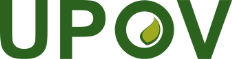 EInternational Union for the Protection of New Varieties of PlantsTechnical Working Party for Ornamental Plants and Forest TreesFifty-Fifth Session
Virtual meeting, June 12 to 16, 2023TWO/55/10Original:  EnglishDate:  June 6, 202370.VG
Resistance to Podosphaera xanthii (Px) (ex Sphaerotheca fuliginea) (Powdery mildew)-------------------------------------------------------------------70.1

(+)Race 1 (Px: 1)QNabsent or lowVédrantais1mediumEscrito2highArum3--------------------------------------------------------------------UPOV code BOTANICAL NAMESGRINProposed Group nameBETAA_VUL_GVABeta vulgaris L. ssp. vulgaris var. alba DC.Beta vulgaris L. ssp. vulgaris var. crassa Alef.; Beta vulgaris L. ssp. vulgaris var. crassa Mansf.; Beta vulgaris L. ssp. vulgaris var. rapacea K. KochBeta vulgaris L (Fodder Beet Group)Beta vulgaris L. (Fodder Beet Group)BETAA_VUL_GVCBeta vulgaris L. ssp. vulgaris var. conditiva Alef.Beta vulgaris L. ssp. vulgaris var. esculenta L.; Beta vulgaris L. ssp. vulgaris var. hortensisBeta vulgaris L (Garden Beet Group)Beta vulgaris L (Garden Beet Group)BETAA_VUL_GVFBeta vulgaris L. ssp. vulgaris var. flavescens DC. f. crispaBeta vulgaris L. ssp. vulgaris var. cicla (L.) Ulrich; Beta vulgaris L. ssp. vulgaris var. vulgarisBeta vulgaris L (Leaf Beet Group)Beta vulgaris L (Leaf Beet Group)BETAA_VUL_GVSBeta vulgaris L. ssp. vulgaris var. saccharifera Alef.Beta vulgaris L. ssp. vulgaris var. altissima DoellBeta vulgaris L (Sugar Beet Group)Beta vulgaris L (Sugar Beet Group)